Caitlin Marie Harrisharri6cm@gmail.com 1(804) 615-0241February 26th, 2020CompanyAddressCity, State, ZipDear Dr. Smith: My name is Caitlin Harris and I have recently graduated from Longwood University with a Bachelor of Science in Biology and a Chemistry minor. I am interested in your laboratory scientist I position because I am fascinated with Cell and Molecular Biology. I am currently interested in how simple mutations can change the function of important proteins using model organisms. This is the main focus of my research with Dr. Erin K. Shanle who introduced me to a research laboratory career through my university’s Perspectives on Research In Science & Mathematics (PRISM) summer program. My course work and research experiences have given me a well-educated background in cell and molecular biology. For example, Immunology with Dr. Amorette Barber allowed me to gain insight on the different mechanisms that the body uses to identify and deal with foreign substances from viruses to pollen, and how those mechanisms can be broken in many autoimmune diseases. In my Cell Biology course with Dr. Dale Beach, I studied how variations in the Flo11 domain between different yeast (Saccharomyces cerevisiae) strains changed flocculation during beer brewing. In my own independent research project with Dr. Shanle, I investigated the effects of cancer mutations on DNA damage response proteins using yeast (S. cerevisiae) as a model organism. During this project, I learned various laboratory techniques (such as PCR and spotting assays), used multiple programs and equipment (such as PyMOL and APE), maintained and analyzed my own data, and mentored two other students to aide in this project. In 2018 and 2019, I was also able to take part in Longwood’s summer research program known as PRISM. At the end of these 8-week long sessions, I presented my findings to the general audience of Farmville. This experience involved the development of my troubleshooting skills as well as the elevation of my scientific writing skills in order to prepare for a future manuscript. This research also allowed me to present my research at the annual American Society for Biochemistry and Molecular Biology (ASBMB) conference where I began a collaboration for this project. After reviewing my resume, I hope that you will agree that I am a competitive and competent candidate for your laboratory research position. I am looking forward to meeting you in person, so I can elaborate on my skills and abilities that can be beneficial to your company’s lab. I can be reached at (804) 615-0241 or via email at harri6cm@gmail.com to arrange for a convenient meeting time. Thank you for your consideration, and I look forward to hearing from you soon, Sincerely, 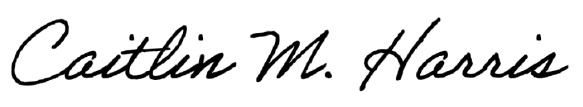 Caitlin M. HarrisFebruary 26th, 2020CompanyAddressCity, State, ZipDear Dr. Smith: My name is Caitlin Harris and I have recently graduated from Longwood University with a Bachelor of Science in Biology and a Chemistry minor. I am interested in your laboratory scientist I position because I am fascinated with Cell and Molecular Biology. I am currently interested in how simple mutations can change the function of important proteins using model organisms. This is the main focus of my research with Dr. Erin K. Shanle who introduced me to a research laboratory career through my university’s Perspectives on Research In Science & Mathematics (PRISM) summer program. My course work and research experiences have given me a well-educated background in cell and molecular biology. For example, Immunology with Dr. Amorette Barber allowed me to gain insight on the different mechanisms that the body uses to identify and deal with foreign substances from viruses to pollen, and how those mechanisms can be broken in many autoimmune diseases. In my Cell Biology course with Dr. Dale Beach, I studied how variations in the Flo11 domain between different yeast (Saccharomyces cerevisiae) strains changed flocculation during beer brewing. In my own independent research project with Dr. Shanle, I investigated the effects of cancer mutations on DNA damage response proteins using yeast (S. cerevisiae) as a model organism. During this project, I learned various laboratory techniques (such as PCR and spotting assays), used multiple programs and equipment (such as PyMOL and APE), maintained and analyzed my own data, and mentored two other students to aide in this project. In 2018 and 2019, I was also able to take part in Longwood’s summer research program known as PRISM. At the end of these 8-week long sessions, I presented my findings to the general audience of Farmville. This experience involved the development of my troubleshooting skills as well as the elevation of my scientific writing skills in order to prepare for a future manuscript. This research also allowed me to present my research at the annual American Society for Biochemistry and Molecular Biology (ASBMB) conference where I began a collaboration for this project. After reviewing my resume, I hope that you will agree that I am a competitive and competent candidate for your laboratory research position. I am looking forward to meeting you in person, so I can elaborate on my skills and abilities that can be beneficial to your company’s lab. I can be reached at (804) 615-0241 or via email at harri6cm@gmail.com to arrange for a convenient meeting time. Thank you for your consideration, and I look forward to hearing from you soon, Sincerely, Caitlin M. HarrisFebruary 26th, 2020CompanyAddressCity, State, ZipDear Dr. Smith: My name is Caitlin Harris and I have recently graduated from Longwood University with a Bachelor of Science in Biology and a Chemistry minor. I am interested in your laboratory scientist I position because I am fascinated with Cell and Molecular Biology. I am currently interested in how simple mutations can change the function of important proteins using model organisms. This is the main focus of my research with Dr. Erin K. Shanle who introduced me to a research laboratory career through my university’s Perspectives on Research In Science & Mathematics (PRISM) summer program. My course work and research experiences have given me a well-educated background in cell and molecular biology. For example, Immunology with Dr. Amorette Barber allowed me to gain insight on the different mechanisms that the body uses to identify and deal with foreign substances from viruses to pollen, and how those mechanisms can be broken in many autoimmune diseases. In my Cell Biology course with Dr. Dale Beach, I studied how variations in the Flo11 domain between different yeast (Saccharomyces cerevisiae) strains changed flocculation during beer brewing. In my own independent research project with Dr. Shanle, I investigated the effects of cancer mutations on DNA damage response proteins using yeast (S. cerevisiae) as a model organism. During this project, I learned various laboratory techniques (such as PCR and spotting assays), used multiple programs and equipment (such as PyMOL and APE), maintained and analyzed my own data, and mentored two other students to aide in this project. In 2018 and 2019, I was also able to take part in Longwood’s summer research program known as PRISM. At the end of these 8-week long sessions, I presented my findings to the general audience of Farmville. This experience involved the development of my troubleshooting skills as well as the elevation of my scientific writing skills in order to prepare for a future manuscript. This research also allowed me to present my research at the annual American Society for Biochemistry and Molecular Biology (ASBMB) conference where I began a collaboration for this project. After reviewing my resume, I hope that you will agree that I am a competitive and competent candidate for your laboratory research position. I am looking forward to meeting you in person, so I can elaborate on my skills and abilities that can be beneficial to your company’s lab. I can be reached at (804) 615-0241 or via email at harri6cm@gmail.com to arrange for a convenient meeting time. Thank you for your consideration, and I look forward to hearing from you soon, Sincerely, Caitlin M. Harris